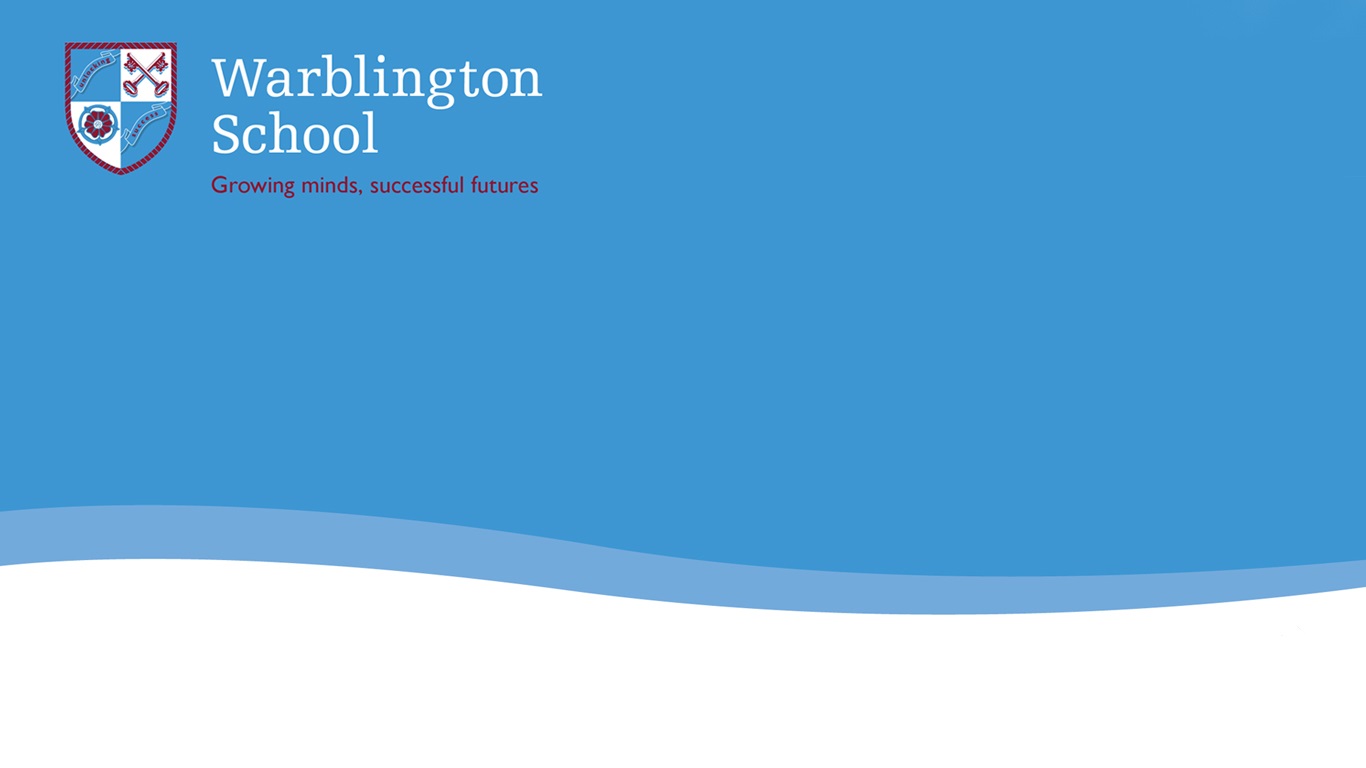 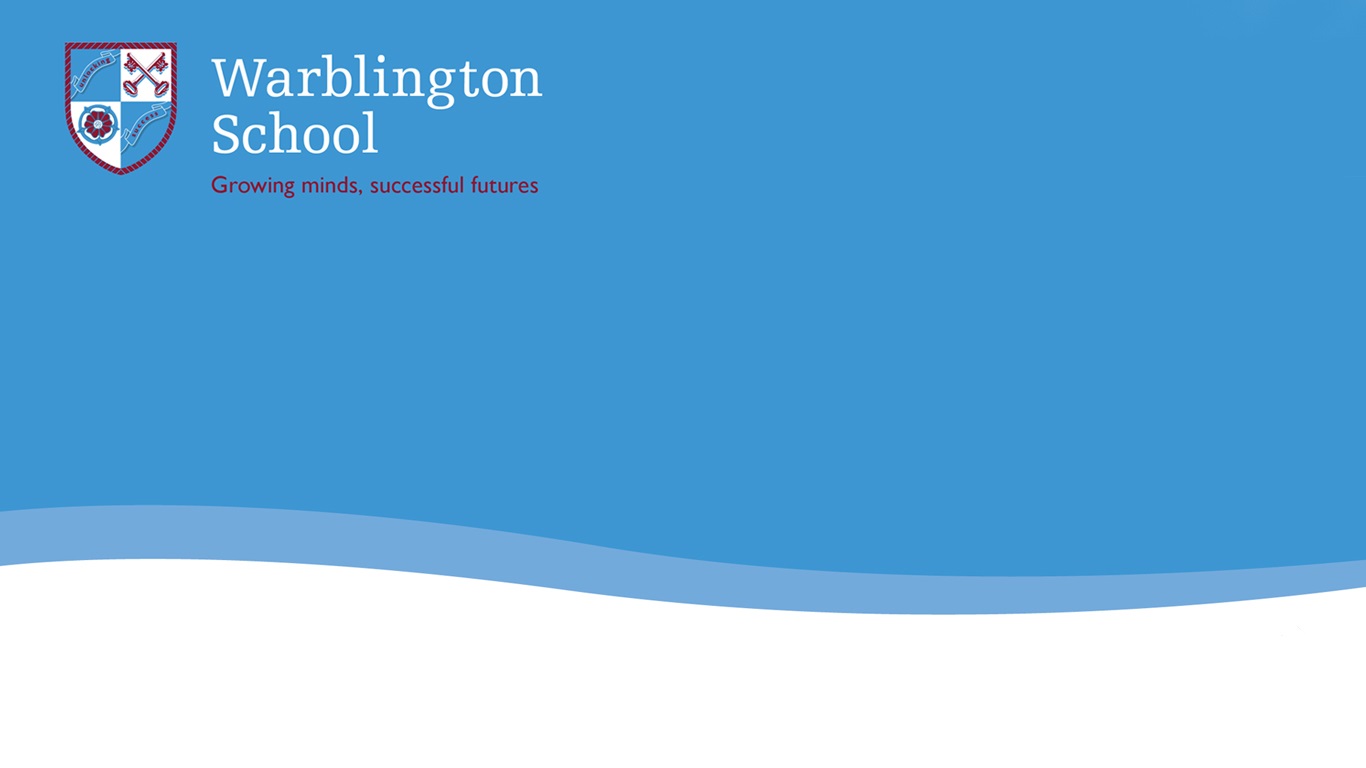 BEST VALUE STATEMENT The Governing Body and Senior Leadership Team are accountable for the way in which the school’s resources are allocated to meet the objectives set out in the schools development plans.  Governors need to secure the best possible outcome for students, in the most efficient and effective way, at a reasonable cost.Governors and Senior Leadership Team will apply the four principles of best value:ChallengeIs the schools performance high enough? Why and how is the service provided?Do we still need it?Can it be delivered differently?What do parents want?CompareHow does the school’s student performance and financial performance compare with LEA schools?How does it compare with similar schools?ConsultHow does the school seek the views of stakeholders about the service the school provide?CompeteHow does the school secure efficient and effective services?Are services of appropriate quality and economic?The Governors and Senior Leadership Team will apply the principles of best value when making decisions about:The allocation of resources to best promote the aims and values of the schoolThe targeting of resources to best improve standards and quality of provisionThe use of resources to best support the various educational needs of all studentsGovernors and Senior Leadership Team will:Make comparisons with other similar schools using data provided by the LEA and the GovernmentChallenge proposals, examining them for effectiveness, efficiency and costRequire suppliers to compete on grounds of cost, quality and suitability of services and productsConsult individuals and organisations on quality, suitability of service we provide to students and parents, and services we receive from providers.This will apply in particular to:StaffingGovernors and Senior Leadership Team will deploy staff to provide best value in terms of quality of teaching, quality of learning, adult-student ratio, and curriculum management.Use of premisesGovernors and Senior Leadership Team will consider allocation and use of teaching areas, to provide the best environment for teaching and learning.Use of resourcesGovernors and Senior Leadership Team will deploy equipment, materials and services to provide students and staff with resources which support quality of teaching and learning.Quality of teachingGovernors and Senior Leadership Team will review the quality of curriculum provision and quality of teaching to provide parents and students with a curriculum which meets the requirements of the National Curriculum and the broader needs of the students.Quality of learningGovernors and Senior Leadership Team will review the quality of students learning, by cohort, class and group, to provide teaching which enables students to achieve nationally expected progress.PurchasingGovernors and Senior Leadership Team will develop procedures for assessing need, and obtaining goods and services which provide “best value” in terms of suitability, efficiency, time and cost.Student’s welfareGovernors and Senior Leadership Team will review the quality of the school environment and the school ethos in order to provide a supportive environment conducive to learning and recreation.Health and safetyGovernors and Senior Leadership Team will review the quality of the school environment and equipment, carrying out risk assessments where appropriate in order to provide a safe working environment for students, staff and visitors.Reviewed by:HeadteacherDate:  Approved by:Full Governing BodyDate:  Next review 